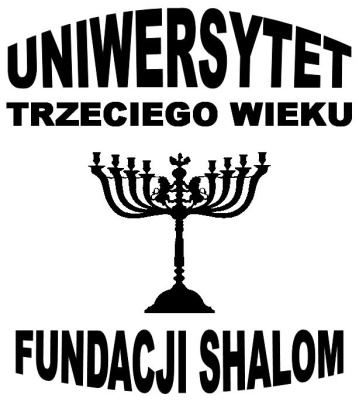 	Plan zajęć Uniwersytetu Trzeciego Wieku Teatru Żydowskiego CKJ			Rok akademicki 2016/2017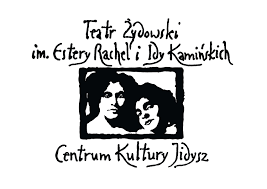 PoniedziałekPoniedziałekWtorekŚrodaŚrodaCzwartekPiątekPiątek1000-1130PANTOMIMA1000 – 1045GIMNASTYKAgrupa I1000 – 1100KURS KOMPUTEROWYgrupa I1000-1130TANIECLUDOWY1000 – 1100JĘZYKANGIELSKIgrupa I1000 – 1100WARSZTATYTAŃCAIZRAELSKIEGOgrupa 01000 – 1300MALARSTWO(zamiennie co dwa tygodnie)17 października31 października14 listopada28 listopada12 grudnia16 stycznia30 stycznia1000 – 1200WYCINANKA ŻYDOWSKA(zamiennie co dwa tygodnie)10 października24 października7 listopada21 listopada5 grudnia19 grudnia9 stycznia23 stycznia1100 – 1145GIMNASTYKAgrupa II1115 – 1215KURSKOMPUTEROWO –INTERNETOWYgrupa II1115 – 1215JĘZYKANGIELSKIgrupa II1115 – 1215WARSZTATYTAŃCAIZRAELSKIEGOgrupa I1200 – 1300WYKŁAD1200 – 1245GIMNASTYKAgrupa III1230 – 1330KURS INTERNETOWYgrupa III1200 – 1300WYKŁAD1230 – 1330JĘZYKA ANGIELSKIgrupa III1230 – 1330WARSZTATYTAŃCA IZRAELSKIEGOgrupa II1200 – 1300WYKŁAD1200 – 1245GIMNASTYKAgrupa III1200 – 1300WYKŁAD1345 – 1445JĘZYK ANGIELSKIgrupa IV1230 – 1330WARSZTATYTAŃCA IZRAELSKIEGOgrupa II1330-1500WARSZTATY PISARSKIE1300 – 1430TEATR LALKOWY1330 – 1500JĘZYK JIDYSZgrupa I1330 – 1500JĘZYK JIDYSZgrupa I1300 – 1400LITERATURA JIDYSZ(co dwa tygodnie)10 października24 października7 listopada21 listopada5 grudnia19 grudnia9 stycznia23 stycznia1300 – 1400LITERATURA JIDYSZ(co dwa tygodnie)10 października24 października7 listopada21 listopada5 grudnia19 grudnia9 stycznia23 stycznia1330-1500WARSZTATY PISARSKIE1300 – 1430TEATR LALKOWY1330 – 1500JĘZYK JIDYSZgrupa I1330 – 1500JĘZYK JIDYSZgrupa I1500 – 1700WARSZTATY TEATRALNE1500 – 1700WARSZTATY TEATRALNE1330 – 1500JĘZYK HEBRAJSKIgrupa I1330 – 1430WARSZTATY KUCHNI ŻYDOWSKIEJ1515 – 1645JĘZYK JIDYSZ grupa II1515 – 1645JĘZYK JIDYSZ grupa II1500 – 1700WARSZTATY TEATRALNE1500 – 1700WARSZTATY TEATRALNE1515 – 1645JĘZYK HEBRAJSKI grupa II1530 – 1700WARSZTATY PIOSENKI ŻYDOWSKIEJ(co drugi tydzień)1530 – 1700WARSZTATY PIOSENKI ŻYDOWSKIEJ(co drugi tydzień)1330 – 1430WARSZTATY KUCHNI ŻYDOWSKIEJ1515 – 1645JĘZYK JIDYSZ grupa II1515 – 1645JĘZYK JIDYSZ grupa II